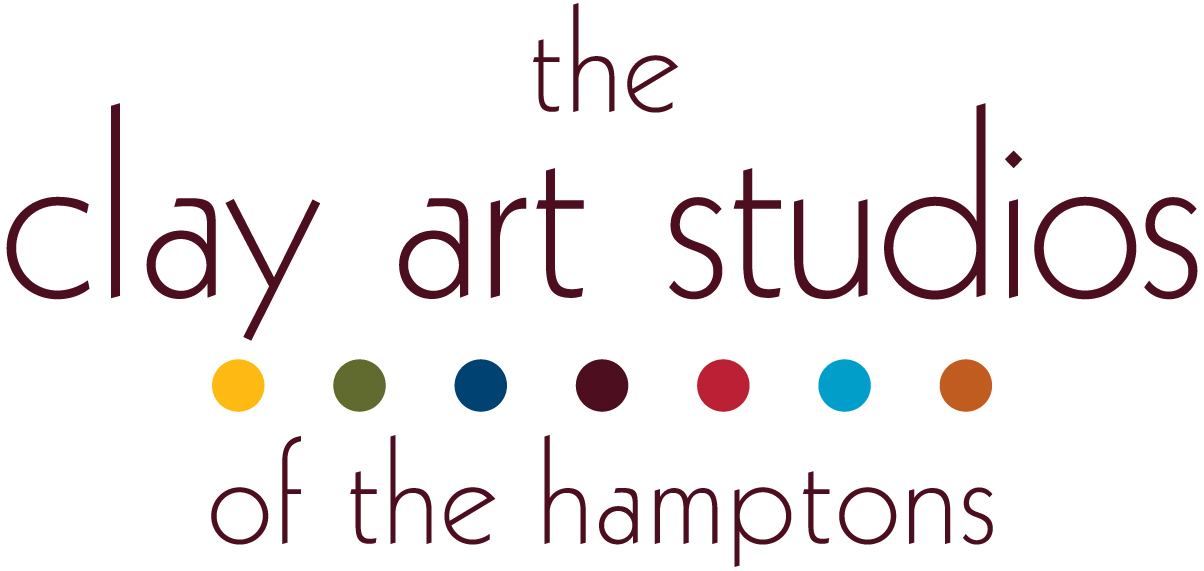 Clay Art Studios Class Registration Formwww.hamptonsclayart.org/classes/Choose the classes you want from the Class Schedule on our website. Fee for 8-week session - $385 adults, $260 children – Fee for 6-week session - $335 adults, $210 children.Register on-line using this link: https://clayartofthehamptons.pike13.com/welcome  or fill out this Class Registration Form and mail it along with your tuition fee, or call us with the information on the appropriate Registration Opening Date.Current students will have registration preference on the date listed in the orange box. New students may register 2 days after registration opens for each session. On-line registrants will receive an emailed class confirmation.  Students who register by mail will be contacted by phone.  Tuition fees are collected upon registration.  On-line registration preferred.Please note:Tuition fees must be paid in full upon registration. Tuitions fees may not be transferred to another session. CASH is not responsible for providing make-up classes or issuing refunds to students who miss class due to illness, emergencies, or other events beyond our control. Class size is limited. CASH fills over-subscribed classes by wait-list. Register by the appropriate Registration Opening Date and consider making a 2nd choice in the event your 1st choice is full.Name ________________________________________Address _______________________________________________________________________________City _______________________ State ______________ Zip Code _________Phone __________________________Email __________________________1st Choice _______________________ Start Date ______________ Day __________ Time ___________ Tuition $________2nd Choice _______________________ Start Date ______________ Day __________ Time ___________ Tuition $________To submit your registration by phone, call 631-726-2547 with your Visa, MasterCard or Amex.To submit your registration by mail, send your completed form together with your tuition fee to The Clay Art Guild, P.O. Box 564 Water Mill, New York 11976. Enclose your check made payable to The Clay Art Guild, or provide credit card information below.Name on Card ____________________________________________Card Number (Visa or MasterCard only) ____________________________________________Expiration ________________________________ CCV Code ______Billing Address if different from above________________________________________________________Signature ________________________________________________